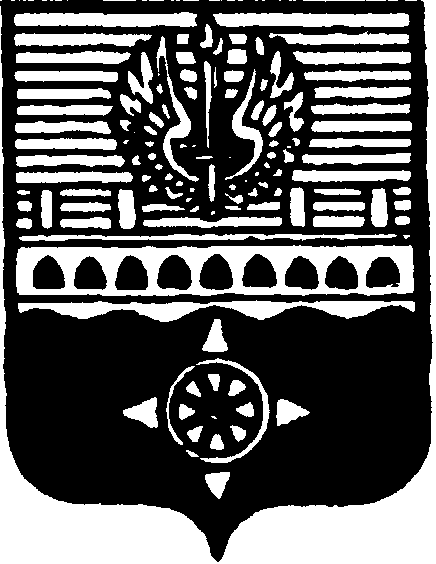 МУНИЦИПАЛЬНОЕ ОБРАЗОВАНИЕ ГОРОД ВОЛХОВВОЛХОВСКОГО МУНИЦИПАЛЬНОГО РАЙОНАЛЕНИНГРАДСКОЙ ОБЛАСТИГЛАВА МУНИЦИПАЛЬНОГО ОБРАЗОВАНИЯ ГОРОД ВОЛХОВПОСТАНОВЛЕНИЕот  01 июня  2021  года                                                                                  № 4-п В соответствии с Федеральным законом от 06.10.2003 № 131-ФЗ «Об общих принципах организации местного самоуправления в Российской  Федерации»,  Федеральным законом от 25.12.2008 № 273-ФЗ «О противодействии коррупции», Федеральным законом от 17.07.2009 № 172-ФЗ «Об антикоррупционной экспертизе нормативных правовых актов и проектов нормативных правовых актов», руководствуясь Методикой проведения антикоррупционной экспертизы нормативных правовых актов и проектов нормативных правовых актов, утвержденной Постановлением Правительства РФ от 26.02.2010 № 96 «Об антикоррупционной экспертизе нормативных правовых актов и проектов нормативных правовых актов», Уставом МО город Волхов, постановляю:Утвердить Порядок проведения антикоррупционной экспертизы муниципальных нормативных правовых актов и проектов муниципальных нормативных правовых актов Совета депутатов и главы муниципального образования город Волхов согласно приложению к настоящему постановлению. Постановления главы МО город Волхов от 12.08.2012 № 5 «Об утверждении Положения о порядке проведения антикоррупционной экспертизе муниципальных нормативных правовых актов и проектов муниципальных нормативных правовых актов Совета депутатов и главы муниципального образования город Волхов», от 21.01.2019 № 5 «О внесении изменений в Постановление главы муниципального образования город Волхов Волховского муниципального района Ленинградской области от 15.08.2012 года № 5 «Об утверждении Положения о порядке проведения антикоррупционной экспертизе муниципальных нормативных правовых актов и проектов муниципальных нормативных правовых актов Совета депутатов и главы муниципального образования город Волхов»  признать утратившими силу.3. Настоящее постановление вступает в силу с момента его принятия  и подлежит размещению на официальном сайте Совета депутатов МО город Волхов в информационно-телекоммуникационной сети «Интернет» (www.gorsovdep.ru).       4. Контроль за исполнением настоящего постановления оставляю за собой. Главамуниципального образованиягород ВолховВолховского муниципального районаЛенинградской области                                                                 Арутюнян А.Ю.УТВЕРЖДЕНО постановлением главы МО  город Волхов от 15 августа 2012 года № 5 ПриложениеПорядок проведения антикоррупционной экспертизы муниципальных нормативных правовых актов и проектов муниципальных нормативных правовых актов Совета депутатов и главы муниципального образования Волхов1. Общие положения1.2. Настоящий Порядок разработан  в соответствии с Федеральным законом РФ от 17 июля 2009 года № 172-ФЗ «Об антикоррупционной экспертизе нормативных правовых актов и проектов нормативных правовых актов», постановлением Правительства Российской Федерации от 26 февраля 2010 года № 96 «Об антикоррупционной экспертизе нормативных правовых актов и проектов нормативных правовых актов»  и  устанавливает порядок проведения антикоррупционной экспертизы нормативных правовых актов и проектов нормативных правовых актов Совета депутатов муниципального образования город Волхов (далее по тексту - Совет депутатов) и главы муниципального образования город Волхов (далее по тексту - глава муниципального образования) в целях выявления коррупциогенных факторов и их последующего устранения, а также порядок подготовки заключений о результатах антикоррупционной экспертизы нормативных правовых актов и проектов нормативных правовых актов Совета депутатов и главы муниципального образования.1.2. В целях настоящего Порядка применяются следующие понятия: нормативные правовые акты Совета депутатов (главы муниципального образования) - решения Совета депутатов, постановления и распоряжения главы муниципального образования, в которых содержатся правовые нормы (правила поведения), обязательные для неопределенного круга лиц, рассчитанные на неоднократное применение, направленные на урегулирование общественных отношений либо на изменение или прекращение существующих правоотношений;проекты нормативных правовых актов Совета депутатов (главы муниципального образования) - проекты решений Совета депутатов, проекты постановлений и распоряжений главы муниципального образования, носящие нормативный характер;антикоррупционная экспертиза - экспертное исследование с целью выявления в нормативных правовых актах и проектах нормативных правовых актов Совета депутатов (главы муниципального образования) коррупциогенных факторов;объекты антикоррупционной экспертизы - нормативные правовые акты и проекты нормативных правовых актов Совета депутатов (главы муниципального образования), являющиеся предметом экспертного исследования при проведении антикоррупционной экспертизы;мониторинг применения нормативного правового акта Совета депутатов (главы муниципального образования) - наблюдение, обработка, анализ и оценка данных о реализации действующего нормативного правового акта Совета депутатов (главы муниципального образования).Иные понятия применяются в настоящем Положении в значениях, определенных законодательством Российской Федерации и законодательством Ленинградской области о противодействии коррупции.1.3. Антикоррупционная экспертиза проводится при осуществлении правовой (юридической) экспертизы проектов нормативных правовых актов Совета депутатов (главы муниципального образования) и мониторинге применения нормативных правовых актов Совета депутатов (главы муниципального образования).2. Порядок проведения антикоррупционной экспертизы проектов нормативных правовых актов Совета депутатов (главы муниципального образования)2.1. Антикоррупционная экспертиза проектов нормативных правовых актов Совета депутатов (главы муниципального образования) проводится при осуществлении их правовой (юридической) экспертизы в соответствии с Методикой проведения антикоррупционной экспертизы нормативных правовых актов и проектов нормативных правовых актов, утвержденной постановлением Правительства Российской Федерации от 26 февраля 2010 года № 96 «Об антикоррупционной экспертизе нормативных правовых актов и проектов нормативных правовых актов» (далее - Методика).2.2. Антикоррупционная экспертиза проектов нормативных правовых актов Совета депутатов (главы муниципального образования) проводится аппаратом Совета депутатов (далее - аппарат).Антикоррупционная экспертиза, а также подготовка экспертного заключения (Приложение) по результатам антикоррупционной экспертизы проекта нормативного правового акта Совета депутатов (главы муниципального образования) осуществляются в течение 5 (пяти) рабочих дней со дня поступления проекта в	аппарат.    При	     необходимости срок проведения антикоррупционной экспертизы может быть продлен главой муниципального образования, но не более чем на 3 (три) рабочих дня.2.3.По результатам проведения антикоррупционной экспертизы проекта нормативного правового	акта Совета	депутатов (главы муниципального образования) аппарат подготавливает экспертное заключение о результатах проведения антикоррупционной экспертизы (далее - экспертное заключение), которое должно содержать следующие сведения:- дата подготовки экспертного заключения;- вид и наименование проекта нормативного правового акта Совета депутатов (главы муниципального	образования), прошедшего антикоррупционную экспертизу;- положения проекта нормативного правового акта Совета депутатов (главы муниципального образования), содержащие коррупциогенные факторы (в случае выявления);- предложения о способах устранения выявленных в проекте нормативного правового акта Совета депутатов (главы муниципального образования) положений, содержащих коррупциогенные факторы (в случае выявления).В экспертном заключении могут быть отражены возможные негативные последствия сохранения в проекте нормативного правового акта Совета депутатов (главы муниципального образования) положений, содержащих коррупциогенные факторы, а также выявленные при проведении антикоррупционной экспертизы положения, которые не относятся к коррупциогенным факторам, но могут способствовать созданию условий для проявления коррупции.Результаты антикоррупционной экспертизы должны быть изложены единообразно с учетом состава и последовательности коррупциогенных факторов.2.4. Экспертное заключение подписывается муниципальным служащим, в должностные обязанности которого входит правовое (юридическое) сопровождение деятельности Совета депутатов, и направляется главе муниципального образования и разработчику. Заключение по результатам проведения антикоррупционной экспертизы носит рекомендательный характер и подлежит обязательному рассмотрению соответствующей профильной депутатской комиссией Совета депутатов.2.5. Положения проекта муниципального нормативного правового акта, содержащие коррупциогенные факторы, а также положения, способствующие созданию условий для проявления коррупции, выявленные при проведении антикоррупционной экспертизы, устраняются разработчиком проекта муниципального нормативного правового акта на стадии его доработки.3. Порядок проведения антикоррупционной экспертизы нормативных правовых актов Совета депутатов (главы муниципального образования) при мониторинге их применения3.1. Антикоррупционная экспертиза нормативных правовых актов Совета депутатов (главы муниципального образования) проводится аппаратом при мониторинге их применения в соответствии с Методикой.3.2. Основаниями для проведения экспертизы нормативных правовых актов Совета депутатов (главы муниципального образования) при мониторинге их применения являются:- поручения главы муниципального образования;- наличие обращений граждан или организаций, предписаний контролирующих органов, иных документов и информации, содержащих сведения о наличии (возможности наличия) в нормативном правовом акте Совета депутатов (главы муниципального образования) коррупциогенных факторов;- судебное оспаривание нормативного правового акта Совета депутатов (главы муниципального образования);- принятие мер прокурорского реагирования в отношении нормативного правового акта Совета депутатов (главы муниципального образования);- собственная инициатива.3.3.Срок проведения антикоррупционной экспертизы муниципального нормативного правового акта составляет не более 5 (пяти) рабочих дней со дня возникновения одного из оснований, указанных в пункте 3.2. При необходимости, срок проведения антикоррупционной экспертизы может быть продлен главой муниципального образования, но не более чем на 3 (три) рабочих дня.3.4. По результатам проведения антикоррупционной экспертизы нормативного правового акта Совета депутатов (главы муниципального образования) аппарат подготавливает экспертное заключение (Приложение 1), которое должно содержать следующие сведения: 	-  дата подготовки экспертного заключения;- основание проведения экспертизы нормативного правового акта Совета депутатов (главы муниципального образования) при мониторинге его применения;- дата принятия (издания), номер, наименование нормативного правового акта Совета депутатов (главы муниципального образования), являющегося объектом антикоррупционной экспертизы;- положения нормативного правового акта Совета депутатов (главы муниципального образования), содержащие коррупциогенные факторы (в случае выявления);- предложения о способах устранения выявленных в нормативном правовом акте Совета депутатов (главы муниципального образования) положений, содержащих коррупциогенные факторы (в случае выявления).В экспертном заключении могут быть отражены возможные негативные последствия сохранения в нормативном правовом акте Совета депутатов (главы муниципального образования) положений, содержащих коррупциогенные факторы, а также выявленные при проведении антикоррупционной экспертизы положения, которые не относятся к коррупциогенным факторам, но могут способствовать созданию условий для проявления коррупции.3.5. Экспертное заключение подписывается муниципальным служащим, в должностные обязанности которого входит правовое (юридическое) сопровождение деятельности Совета депутатов, и направляется главе муниципального образования. Заключение по результатам проведения антикоррупционной экспертизы носит рекомендательный характер и подлежит обязательному рассмотрению.3.6. Положения муниципального нормативного правового акта, содержащие коррупциогенные факторы, а также положения, способствующие созданию условий для проявления коррупции, выявленные при проведении антикоррупционной экспертизы, подлежат устранению разработчиком данного акта, а при его отсутствии — иным лицом, назначаемым главой муниципального образования.4. Независимая антикоррупционная экспертиза нормативных правовых актов и проектов нормативных правовых актов Совета депутатов (главы муниципального образования)4.1. Объектами независимой антикоррупционной экспертизы являются официально опубликованные нормативные правовые акты Совета депутатов (главы муниципального образования) и размещенные на официальном сайте в сети Интернет проекты нормативных правовых актов Совета депутатов (главы муниципального образования).Независимая антикоррупционная экспертиза не проводится в отношении нормативных правовых актов и проектов нормативных правовых актов Совета депутатов (главы муниципального образования), содержащих сведения, составляющие государственную, служебную или иную охраняемую федеральным законом тайну. 	4.2. Независимая антикоррупционная экспертиза проводится юридическими лицами и физическими лицами, аккредитованными Министерством юстиции Российской Федерации в качестве независимых экспертов антикоррупционной экспертизы нормативных правовых актов и проектов нормативных правовых актов, в соответствии с Методикой за счет собственных средств указанных юридических лиц и физических лиц.4.3. Для обеспечения проведения независимой антикоррупционной экспертизы проекта нормативного правового акта Совета депутатов (главы муниципального образования) лицо, выступившее с инициативой внесения проекта муниципального нормативного правового акта, обеспечивает его размещение на официальном сайте в сети Интернет в течение рабочего дня, соответствующего дню направления проекта нормативного правового акта Совета депутатов (главы муниципального образования) на согласование в аппарат, с указанием адреса электронной почты для направления экспертных заключений, а также даты начала и даты окончания приема заключений по результатам независимой антикоррупционной экспертизы.Срок проведения независимой антикоррупционной экспертизы не может быть менее 7 (семи) рабочих дней с момента размещения проекта в сети Интернет.4.4. По результатам независимой антикоррупционной экспертизы независимым экспертом составляется экспертное заключение по форме, утверждаемой Министерством юстиции Российской Федерации.4.5. Прием и рассмотрение экспертных заключений, составленных независимыми экспертами, проводившими независимую антикоррупционную экспертизу нормативного правового акта и проекта нормативного правового акта Совета депутатов (главы муниципального образования), осуществляет аппарат.4.6. По результатам рассмотрения составленного независимым экспертом экспертного заключения независимому эксперту направляется мотивированный ответ, за исключением случаев, когда в экспертном заключении отсутствуют предложения о способе устранения выявленных коррупциогенных факторов.4.7. Заключение по результатам независимой антикоррупционной экспертизы, подготовленное физическими и юридическими лицами, не аккредитованными в порядке, установленном постановлением Правительства Российской Федерации, или направленное в аппарат позже установленного срока приема заключений, рассматривается в соответствии с Федеральным законом «О порядке рассмотрения обращений граждан Российской Федерации».4.8. Не допускается проведение независимой антикоррупционной экспертизы нормативных правовых актов и проектов нормативных правовых актов:- гражданами, имеющими неснятую или непогашенную судимость;- гражданами, сведения о применении к которым взыскания в виде увольнения (освобождения от должности) в связи с утратой доверия за совершение коррупционного правонарушения включены в реестр лиц, уволенных в связи с утратой доверия;- международными и иностранными организациями;- гражданами, работающими в органах и организациях, проводящих антикоррупционную экспертизу в соответствии с Федеральным законом от 17.07.2009 № 172-ФЗ «Об антикоррупционной экспертизе нормативных правовых актов и проектов нормативных правовых актов»;- НКО, выполняющими функции иностранного агента.5. Учет результатов антикоррупционной экспертизы нормативных правовых актов и проектов нормативных правовых актов Совета депутатов (главы муниципального образования)5.1. С целью организации учета результатов антикоррупционной экспертизы нормативных правовых актов и проектов нормативных правовых актов Совета депутатов (главы муниципального образования) аппарат направляет главе муниципального образования информацию о количестве заключений антикоррупционной экспертизы, а также о количестве экспертных заключений, составленных по итогам независимой антикоррупционной экспертизы муниципальных правовых актов и их проектов, информацию о количестве выявления в результате проведения антикоррупционных экспертиз коррупциогенных факторов, информацию об устранении (неустранении) выявленных коррупциогенных факторов. Информация предоставляется главе за календарный год в срок до 20 января года, следующего за отчетным, по форме согласно Приложению 2 к настоящему порядку.Типовая форма 	                                                                           Приложение 1к Порядку проведения антикоррупционной экспертизы нормативных правовых актов и проектов нормативных правовых актов Совета депутатов и главы муниципального образования город ВолховЗаключениепо результатам проведения антикоррупционной экспертизы (вариант - независимой антикоррупционной экспертизы)_______________________________________________________реквизиты муниципального нормативного правового акта (проекта муниципального нормативного правового акта)Аппаратом Совета депутатов (независимым экспертом, номер аккредитации) в соответствии с пунктом 3 части 1 и частью 4 статьи 3 Федерального закона от 17 июля 2009 года № 172-ФЗ «Об антикоррупционной экспертизе нормативных правовых актов и проектов нормативных правовых актов», пунктами 2 и 3 методики проведения антикоррупционной экспертизы нормативных правовых актов и проектов нормативных правовых актов, утвержденной постановлением Правительства Российской Федерации от 26 февраля 2010 года № 96 «Об антикоррупционной экспертизе нормативных правовых актов и проектов нормативных правовых актов», проведена антикоррупционная экспертиза_______________________________________________________реквизиты муниципального нормативного правового акта (проекта муниципального нормативного правового акта)в целях выявления в нем коррупциогенных факторов и их последующего устранения.Основанием проведения антикоррупционной экспертизы нормативного правового акта	_______________________________________________________реквизиты муниципального нормативного правового акта (проекта муниципального нормативного правового акта)является_______________________________________________________	(в случае мониторинга применения муниципального нормативного правового акта).Вариант 1:В представленном________________________________________________                                     реквизиты муниципального нормативного правового акта                                              (проекта муниципального нормативного правового акта)коррупциогенные факторы не выявлены. Вариант 2:В представленном________________________________________________                                     реквизиты муниципального нормативного правового акта                                              (проекта муниципального нормативного правового акта)выявлены коррупциогенные факторы_______________________________________________________________(указываются структурные единицы муниципального нормативного правового акта (разделы, главы, статьи, части, пункты, подпункты, абзацы) и соответствующие коррупциогенные факторы со ссылкой на положения методики проведения антикоррупционной экспертизы нормативных правовых актов и проектов нормативных правовых актов, утвержденной постановлением Правительства Российской Федерации от 26 февраля 2010 года № 96 «Об антикоррупционной экспертизе нормативных правовых актов и проектов нормативных правовых актов»)В целях устранения выявленных коррупциогенных факторов предлагается_______________________________________________________________(указывается способ устранения коррупциогенных факторов: исключение норм, содержащих коррупциогенные факторы, или изменение их редакции, путем доработки проекта муниципального нормативного правового акта, внесения изменений в муниципальный нормативный правовой акт; отмена муниципального нормативного правового акта; разработка и принятие иного муниципального нормативного правового акта; иные способы).«____»____________20____	года______________________                ___________            ________________   (наименование должности)                          (подпись)                                 (ФИО)Типовая форма                    	                                                           Приложение 2к Порядку проведения антикоррупционной экспертизы нормативных правовых актов и проектов нормативных правовых актов Совета депутатов и главы муниципального образования город ВолховИнформацияо результатах антикоррупционной экспертизы нормативных правовых актов Совета депутатов и проектов нормативных правовых актов Совета депутатов и главы муниципального образования в 20__ годуРезультаты проведенных антикоррупционных экспертизпроектов нормативных правовых актов Совета депутатов и главы муниципального образованияПеречень проведенных антикоррупционных экспертиз нормативных правовых актов Совета депутатов и главы муниципального образованияРезультаты независимой антикоррупционной экспертизыпроектов нормативных правовых актов Совета депутатов и главы муниципального образования <2>Результаты независимой антикоррупционной экспертизынормативных правовых актов Совета депутатов и главы муниципального образования  <2>Примечания:<1> Наименования коррупциогенных факторов приводятся в соответствии с Методикой проведения антикоррупционной экспертизы нормативных правовых актов и проектов нормативных правовых актов, утвержденной постановлением Правительства Российской Федерации от 26 февраля 2010 года № 96 «Об антикоррупционной экспертизе нормативных правовых актов и проектов нормативных правовых актов».<2> Заполняется при условии поступления в отчетном году в Совет депутатов соответствующих заключений независимых экспертов.<3> Прилагаются копии заключений.<4> Прилагаются копии ответов независимым экспертам.О порядке проведения антикоррупционной экспертизы муниципальных нормативных правовых актов и проектов муниципальных нормативных правовых актов Совета депутатов и главы муниципального образования город ВолховКоличество проектов НПА, прошедших экспертизуВыявленные коррупциогенные факторы <1>, их количествоИнформация об устранении коррупциогенных факторовN п/пНаименование НПА, прошедшего экспертизу, дата издания и номерДата подготовки экспертного заключенияВыявленные коррупциогенные факторы <1>Информация об устранении коррупциогенных факторовN п/пНаименование проекта НПА, размещенного для проведения независимой антикоррупционной экспертизыРеквизиты поступившего заключения (дата, номер, кем составлено) <3>Выявленные независимым экспертом коррупциогенные факторы <1>Информация о результатах рассмотрения заключения, в том числе о направлении ответа эксперту <4>N п/пНаименование НПА, подвергшегося независимой антикоррупционной экспертизе, дата издания и номерРеквизиты поступившего заключения (дата, номер, кем составлено) <3>Выявленные независимым экспертом коррупциогенные факторы <1>Информация о результатах рассмотрения заключения, в том числе о направлении ответа эксперту <4>